   TEKİRDAĞ NAMIK KEMAL ÜNİVERSİTESİ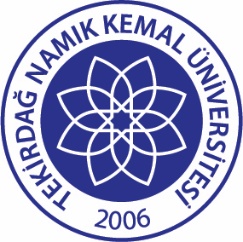 FARABİ DEĞİŞİM PROGRAMI2020/2021 AKADEMİK YILI    ADAY ÖĞRENCİ BAŞVURU FORMUNOT: Tüm bilgiler eksiksiz bir şekilde bilgisayar ortamında doldurulması zorunludur. Aksi halde başvuru kabul edilmez.Adı – SoyadıÖğrenci NoTC. Kimlik NoÖğrenim Durumu Ön Lisans       Lisans        Yüksek Lisans  DoktoraGidilecek Yükseköğretim KurumuFakülteBölüm / ProgramOkuduğu sınıfGidilen Üniversitede Okuyacağı SınıfNot OrtalamasıGidilecek Dönem                                                                                            Güz                     Güz+BaharE-postaCep TelefonuAcil Durumda Aranacak Kişi/ CepÖğrencinin İmzası ve Tarih İlgili bölüm Farabi koordinatörü (Ad-Soyad –İmza)İlgili Bölüm Başkanı (Ad-Soyad –İmza)Dekan / Yüksekokul Müdürü(Ad-Soyad -İmza)